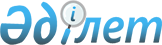 Об установлении ограничительных мероприятий
					
			Утративший силу
			
			
		
					Решение акима Экибастузского сельского округа города Экибастуза Павлодарской области от 30 марта 2017 года № 1-16-01. Зарегистрировано Департаментом юстиции Павлодарской области 10 апреля 2017 года № 5451. Утратило силу решением акима Экибастузского сельского округа города Экибастуза Павлодарской области от 27 июня 2017 года № 1-16-02 (вводится в действие со дня его первого официального опубликования)
      Сноска. Утратило силу решением акима Экибастузского сельского округа города Экибастуза Павлодарской области от 27.06.2017 № 1-16-02 (вводится в действие со дня его первого официального опубликования).
      В соответствии с пунктом 2 статьи 35 Закона Республики Казахстан от 23 января 2001 года "О местном государственном управлении и самоуправлении в Республике Казахстан", подпунктом 7) статьи 10-1 Закона Республики Казахстан от 10 июля 2002 года "О ветеринарии" и на основании представления главного государственного ветеринарно-санитарного инспектора города Экибастуза от 13 марта 2017 года № 2-04/49, аким Экибастузского сельского округа города Экибастуза, РЕШИЛ:
      1. Установить ограничительные мероприятия на территории села Тай Экибастузского сельского округа города Экибастуза в связи с выявлением заболевания крупного рогатого скота пастереллезом.
      2. Государственным учреждениям "Отдел ветеринарии акимата города Экибастуза" (по согласованию), "Экибастузская городская территориальная инспекция Комитета ветеринарного контроля и надзора Министерства сельского хозяйства Республики Казахстан" (по согласованию), республиканскому государственному учреждению "Экибастузское городское управление по защите прав потребителей Департамента по защите прав потребителей Павлодарской области Комитета по защите прав потребителей Министерства национальной экономики Республики Казахстан" (по согласованию) провести необходимые ветеринарно-санитарные мероприятия для достижения ветеринарно-санитарного благополучия в выявленном эпизоотическом очаге.
      3. Контроль за исполнением настоящего решения оставляю за собой.
      4. Настоящее решение вводится в действие со дня его первого официального опубликования.
					© 2012. РГП на ПХВ «Институт законодательства и правовой информации Республики Казахстан» Министерства юстиции Республики Казахстан
				
      Аким Экибастузского сельского округа

      города Экибастуза

М. Куспеков

      СОГЛАСОВАНО:

      Руководитель государственного учреждения

      "Отдел ветеринарии акимата

      города Экибастуза"

Т.Т. Садвакасов

      "30" марта 2017 года

      СОГЛАСОВАНО:

      Руководитель государственного учреждения

      "Экибастузская городская территориальная инспекция

      Комитета ветеринарного контроля и надзора

      Министерства сельского хозяйства

      Республики Казахстан"

Т.К. Жакенов

      "30" марта 2017 года

      СОГЛАСОВАНО:

      Руководитель республиканского государственного

      учреждения "Экибастузское городское управление

      по защите прав потребителей Департамента

      по защите прав потребителей Павлодарской области

      Комитета по защите прав потребителей

      Министерства национальной экономики

      Республики Казахстан"

К.К. Токатов

      "30" марта 2017 года
